КОММЕРЧЕСКОЕ ПРЕДЛОЖЕНИЕCOMMERCIAL PROPOSAL1Наименование предприятияАО «Узпахтаег»2Краткая информация о предприятииАО «Узпахтаёг» объединяет 35 предприятий и организаций масложировой промышленности.3Логотип предприятия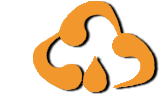 4Адресг. Ташкент, ул. Шота Руставелли 85Ф.И.О. руководителя предприятияСалихов Мурат Мелибаевич6Телефон(+99871) 202-16-007Факс(+99871) 202-16-008e-mailinfo@uzpaxtayog.uz9сайтwww.uzpaxtayog.uz10Производимая продукция на экспортТвердое хозяйственное мыло-60%,65%,70%,72%11Качественные параметры продукциисогласно ГОСТ O'zDST 2833:201712Объём производства50,0 тыс. тонн/год13Сертификат качестваISO-9001, ISO-2200014УпаковкаГофрокоробка15Цена (в долл. США/ед.изм.)16Условия поставкиДоговорная17Фото продукции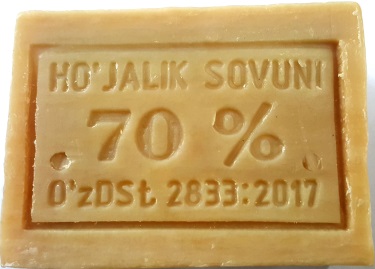 1Company nameJSC “Uzpakhtayog”2About company JSC “Uzpakhtayog” unites 35 enterprises and organizations of oil and fat industry.3
Company logo4Address Tashkent, st. Shota Rustaveli, 8.5Chairman of companyMr. M.Salikhov6Phone(+99871) 202-16-007Fax(+99871) 202-16-008e-mailinfo@uzpaxtayog.uz9Websitewww.uzpaxtayog.uz10Manufactured products for exportLaundry soap -60%,65%,70%,72%11Quality parameters of productsQuality standard by- O'zDST 2833:201712Volume of production50,0 thousand tons per year13Certificate of qualityISO-9001, ISO-2200014PackagingCorrugated boxes15Priсes 16Delivery conditionsUnder the contract 17Product photos